SS PETER AND PAUL CATHOLIC PRIMARY SCHOOLBritish Values Policy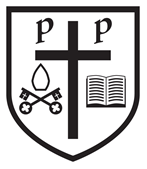 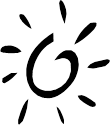 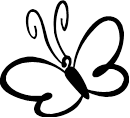 Date of publication:			 June 2022Adopted at Governors: 	          June 2022Reviewed 					June 2024Date of next Review: 			June 2024 StatementWith Jesus as our guide, we learn, pray and live together, in a safe and happy way.Preparation for living in Modern day BritainAs a catholic school, the Gospel values are fundamental to all that we do. ‘With Jesus as our guide, we learn, pray and live together in a safe and happy way.’This policy takes into account section 78 of the Education Act 2002 which requires schools, as part of a broad and balanced curriculum, to promote the spiritual, moral, cultural, mental and physical development of pupils at the school and of society. It also takes into account the non-statutory advice on British values from the Department of Education (November 2014), the Prevent Strategy, the Teachers Standards and the Equality Act 2010 Advice for Schools. This policy also links with our policies forPastoral care and discipline policyCurriculum aims and objectivesDisability equalityRE policyRHE policySpecial educational needsSafeguardingSS Peter and Paul actively promotes the fundamental British values of:democracy,the rule of lawindividual liberty and mutual respect and tolerance of those with different faiths and beliefs.This is achieved through the effective spiritual, moral and cultural development of our pupils, as part of a broad and balanced curriculum and extra –curricular activities, through our links with both the local community and the wider world. In promoting our pupils’ spiritual, moral, social and cultural development (SMSC), we demonstrate our commitment to actively promoting fundamental British values in ways which are appropriate to our pupils’ age and ability.We will enable our pupils to understand that while different people may hold different views about what is ‘right’ and ‘wrong’, all people living in England are subject to its law. The ethos, mission and teaching of our school, which we make parents aware of, support the rule of English civil and criminal law and we will not teach anything that undermines it. In our RE teaching, we are able to distinguish between state and religious lawThrough our provision of SMSC, we will:enable our pupils to develop their self-knowledge, self-esteem and self-confidence;enable our pupils to distinguish right from wrong and to respect the civil and criminal law of England;encourage our pupils to accept responsibility for their behaviour, show initiative, and to understand how they can contribute positively to the lives of those living and working in the locality of the school and to society more widely;enable our pupils to acquire a broad general knowledge of and respect for public institutions and services in England;further develop tolerance and harmony between our country’s different cultural traditions by enabling our pupils to acquire an appreciation of and respect for their own and other cultures;encourage respect for other people; and encourage respect for democracy and support for participation in the democratic processes, including respect for the basis on which the law is made and applied in EnglandWe will ensure that our curriculum includes activities appropriate to the age and development of our pupils that will help to prepare them positively for life in modern Britain and the detail for this will be found in our curriculum planning.